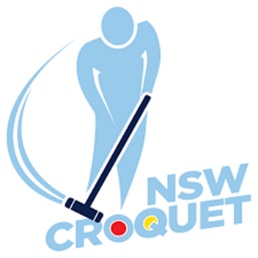 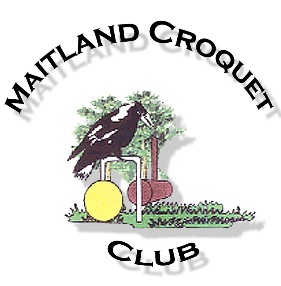 Don’t Miss…….Maitland Croquet ClubAndCroquet New South Wales’Golf CroquetSILVER BroochHandicaps 3 to 6to be held atMaitland’s Croquet LawnsFrom Monday 2nd to Wednesday 4th August, 2021. SILVER Brooch Details…..This event is open to all GC players with a handicap in the 3-6 range. It is a singles event involving level play.Games will begin at 8:30 am and may continue into the dark as we have 4 fully lit lawns. As time is always running short, it will be in all our interests if games are played with due dispatch.	Lawns will be open for practice from 2:00pm to 4:30pm Sunday 1st August for early registration and practice.Each day a 5 min  practice session may be held at 7:50 am.  A short meeting of all players and officials will be held each day at 8:10 am, immediately prior to the start of play.Meals will not be available but a donation of a gold coin will ensure that a bottomless cup of tea or coffee will always be available to help wash down some of the tasty little treats some of our members love to make for us all.DON”T forget to bring your handicap card (make sure you go on line and match your card with your CNSW record) and make sure that your level of performance matches your handicap. If there is a discrepency consult with your club’s handicapper or consult our event handicapper.(who may adjust your H/C in view of your performance.At the conclusion of each game ensure you update your Automatic Handicap Scoring system card. If you TRIGGER (Either up or down) take your card to the Tournament Director or Event Handicapper.Club phone number =49330092          Tournament Manager= 0411 240 740The Internet reeals a range of accommodation available within a short disance of our lawns. Travel through the CBD late morning could present minor time difficulties.To Register Go to “CNSW” web site. Click “EVENTS”.  In the line for “CNSW EVENTS” click on the last entry “2021”  Scroll till you find Aug“Mon 2nd – Wed 4th. GC. SILVER BROOCH” and click on red “Register”.and follow promptsOR“Sign In”  on CNSW Home Page.  Then select “Event Registration” and follow promptsBest Wishes…. Peter